To be completed by the interviewer.1.1	PARTICIPANT ID:	_____	_____ 1.2	INTERVIEWER ID: 	_____1.3	DATE OF INTERVIEW: _____ _____ / _____ _____ / 2 0 _____ _____ (MM/DD/YY)1.4	INTERVIEW BEGIN TIME: _____ _____ : _____ _____ AM / PM1.5	INTERVIEW END TIME: _____ _____ : _____ _____ AM / PM1.6	STUDY VISIT NUMBER (CIRCLE ONE):  		2		3Read introduction:We are ready to begin the interview.  Please remember that your answers will not be shared with anyone outside the study team. Your answers will be put together with all the other participants’ answers to help us learn more about lesbian and bisexual women's health.  For this reason, your honest answers are very important.Remember that you are not being judged based on your answers and there are no right or wrong answers. Some of the questions ask about personal topics about your health and you may feel uncomfortable answering some of them. You can skip questions, end the interview, or ask me to repeat or explain anything at any time.  If you have any questions or want to talk about certain things that come up during the interview, let me know and I will make a note of it to talk to you when we finish. Do you have any questions before we begin?These questions will be familiar to you from your first interview with us.  Some things may be the same for you and other things may have changed.CODING NOTE TO INTERVIEWERS: DON’T KNOW=-8; DECLINED=-9.II.	SociodemographicsTo begin, I would like to ask about whether you are working now.*What is your current employment status? _____1	Working part-time (less than 32 hours/week)_____2	Working full-time (32 or more hours/week)_____3	Unemployed, laid off, on strike_____4	Retired_____5	Disabled or unable to work_____6	In school full time and not working _____7	Full-time homemaker*Quality of Life (VR-12 Survey):  The next part of the interview will ask some general questions about how you see your health.2.13	In general, would you say your health is:_____1	Excellent_____2	Very good_____3	Good_____4	Fair_____5	Poor2.14	The following questions are about activities you might do during a typical day. Does your health now limit you in these activities?  If so, how much?2.14A.	Moderate activities, such as moving a table, pushing a vacuum cleaner, bowling or playing golf?_____1	Yes, limited a lot_____2	Yes, limited a little_____3	No, not limited at all	2.14B.	 Climbing several flights of stairs?_____1	Yes, limited a lot_____2	Yes, limited a little_____3	No, not limited at allDuring the past 4 weeks, have you had any of the following problems with your work or other regular daily activities as a result of your physical health?2.15A.	Accomplished less than you would like.	_____1	No, none of the time	_____2	Yes, a little of the time	_____3	Yes, some of the time	_____4	Yes, most of the time	_____5	Yes, all of the time2.15B.	Were limited in the kind of work or other activities.	_____1	No, none of the time	_____2	Yes, a little of the time	_____3	Yes, some of the time	_____4	Yes, most of the time	_____5	Yes, all of the time2.16	During the past 4 weeks, have you had any of the following problems with your work or other regular daily activities as a result of any emotional problems (such as feeling depressed or anxious)? 2.16A.	Accomplished less than you would like.	_____1	No, none of the time	_____2	Yes, a little of the time	_____3	Yes, some of the time	_____4	Yes, most of the time	_____5	Yes, all of the time2.16B.	Didn’t do work or other activities as carefully as usual .	_____1	No, none of the time	_____2	Yes, a little of the time	_____3	Yes, some of the time	_____4	Yes, most of the time	_____5	Yes, all of the timeDuring the past 4 weeks, how much did pain interfere with your normal work (including both work outside the home and housework)? _____1	Not at all	_____2	A little bit	_____3	Moderately	_____4	Quite a bit	_____5	ExtremelyThese questions are about how you feel and how things have been with you during the past 4 weeks. For each question, please give the one answer that comes closest to the way you have been feeling. 2.18	How much of the time during the past 4 weeks:  Have you felt calm and peaceful? _____1	All of the time	_____2	Most of the time	_____3	A good bit of the time	_____4	Some of the time	_____5	A little bit of the time	_____6	None of the time2.19	How much of the time during the past 4 weeks:  Did you have a lot of energy? _____1	All of the time	_____2	Most of the time	_____3	A good bit of the time	_____4	Some of the time	_____5	A little bit of the time	_____6	None of the time2.19	How much of the time during the past 4 weeks:  Have you felt downhearted and blue? _____1	All of the time	_____2	Most of the time	_____3	A good bit of the time	_____4	Some of the time	_____5	A little bit of the time	_____6	None of the time2.20.	During the past 4 weeks, how much of the time has your physical health or emotional problems interfered with your social activities (like visiting with friends, relatives, etc.)? _____1	All of the time	_____2	Most of the time	_____3	Some of the time	_____4	A little of the time	_____5	None of the timeNow, we’d like to ask you some questions about how your health may have changed. 2.21.	Compared to one year ago, how would you rate your physical health in general now? _____1	Much better	_____2	Slightly better	_____3	About the same	_____4	Slightly worse	_____5	Much worse2.22.	Compared to one year ago, how would you rate your emotional problems (such as feeling anxious, depressed or irritable) now? _____1	Much better	_____2	Slightly better	_____3	About the same	_____4	Slightly worse	_____5	Much worseIII.	Health BehaviorsWe are interested in finding out about the kinds of physical activities that people do as part of their everyday lives.  The questions will ask you about the time you spent being physically active in the last 7 days.  Please answer each question even if you do not consider yourself to be an active person.  Please think about the activities you do at work, as part of your house and yard work, to get from place to place, and in your spare time for recreation, exercise or sport.SHOW PARTICIPANT PHYSICAL ACTIVITY IMAGE CARD.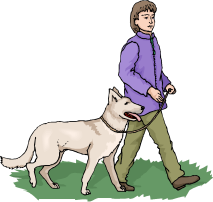 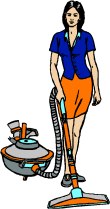 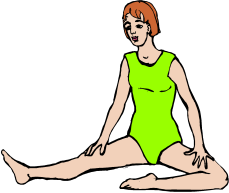 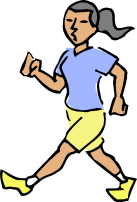 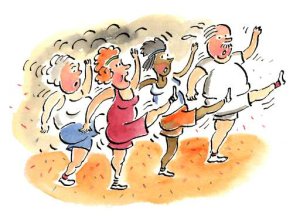 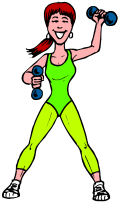 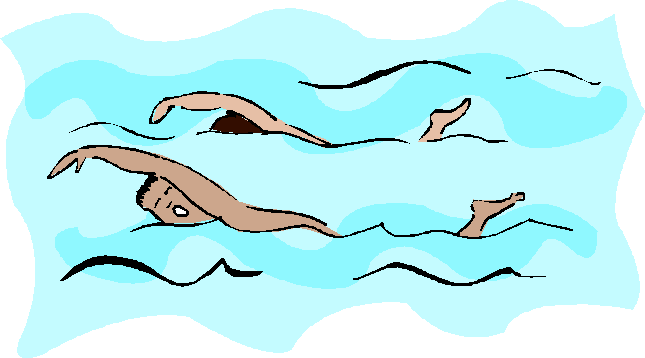 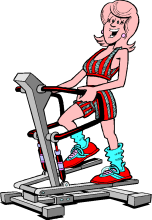 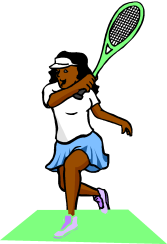 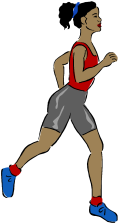 Think about all the vigorous activities that you did in the last 7 days.  Vigorous physical activities take hard physical effort and make you breathe much harder than normal.  Think only about those physical activities that you did for at least 10 minutes at a time.*During the last 7 days, on how many days did you do vigorous physical activities like heavy lifting, digging, aerobics, or fast bicycling? _____	days in the last week  if 0, skip to 3.3*How much time did you usually spend doing vigorous physical activities on one of those days?_____1	Hour(s) per day	_____2	Minutes per day_____3	Don’t know/not sureThink about all the moderate activities that you did in the last 7 days.  Moderate activities take moderate physical effort and make you breathe somewhat harder than normal.  Think only about those physical activities that you did for at least 10 minutes at a time.*During the last 7 days, on how many days did you do moderate physical activities like carrying light loads, bicycling at a regular pace, or doubles tennis?  Do not include walking._____	days in the last week  if 0, skip to 3.5*How much time did you usually spend doing moderate physical activities on one of those days?_____1	Hour(s) per day	_____2	Minutes per day_____3	Don’t know/not sure
Now, think about the time you spent walking in the last 7 days.  This includes at work and at home, walking to travel from place to place, and any other walking that you might do solely for recreation, sport, exercise, or leisure.*During the last 7 days, on how many days did you walk for at least 10 minutes at a time?  _____	days in the last week  if 0, skip to 3.7*How much time did you usually spend walking on one of those days?_____1	Hour(s) per day	_____2	Minutes per day_____3	Don’t know/not sureThe last question is about the time you spent sitting on weekdays during the last 7 days.  Include time spent at work, at home, while doing course work and during leisure time.  This may include time spent sitting at a desk, visiting friends, reading, or sitting or lying down to watch television.*During the last 7 days, how much time did you spend sitting on a week day?_____1	Hour(s) per day	_____2	Minutes per day_____3	Don’t know/not sureThe next section is about the foods you ate or drank during the past 30 days, including meals and snacks.  Remember to include any sweetened beverages used as a mixer for cocktails.  *During the past 30 days, how often did you drink regular soda or pop that contains sugar? Do not include diet soda._____1	Times per day_____2	Times per week_____3	Times per month_____4	Never*During the past 30 days, how often did you drink diet soda or pop that contains artificial sweeteners?_____1	Times per day_____2	Times per week_____3	Times per month_____4	Never*During the past 30 days, how often did you drink sports or energy drinks such as Gatorade, Red Bull or Vitamin Water. Remember to use include sports or energy drinks used as a mixer? Do not include diet or sugar-free kinds. _____1	Times per day_____2	Times per week_____3	Times per month_____4	Never*During the past 30 days, how often did you drink sweetened fruit drinks such as Kool-aid, cranberry drink or  lemonade? Include fruit drinks you made at home and added sugar to. Do not include 100% fruit juices and drinks with things like Splenda or Equal. _____1	Times per day_____2	Times per week_____3	Times per month_____4	Never*During the past 30 days, how often did you drink coffee or tea with sugar or honey added? Do not include drinks with things like Splenda or Equal. Include pre-sweetened tea and coffee drinks such as Arizona Iced Tea and Frappuccino. _____1	Times per day_____2	Times per week_____3	Times per month_____4	Never*During the past 30 days, how often did you drink water (including tap, bottled, and carbonated water)? _____1	Times per day_____2	Times per week_____3	Times per month		_____4	Never*Each time you drank water, how much did you usually drink?_____1	Less than 6 fl oz (3/4 oz)_____2	8 fl oz (1 cup)_____3	12 fl oz (1-1/2 cups)_____4	16 fl oz (2 cups)_____5	More than 20 fl oz (2-1/2 cups)*During the past 30 days, how many times per day, week or month did you drink 100% PURE fruit juices? Do not include fruit-flavored drinks with added sugar or fruit juice you made at home and added sugar to. Only include 100% juice. _____1	Times per day_____2	Times per week_____3	Times per month_____4	Never*During the past 30 days, not counting juice, how many times per day, week or month did you eat fruit? Count fresh, frozen or canned fruit. _____1	Times per day_____2	Times per week_____3	Times per month_____4	Never*During the past 30 days, how many times per day, week or month did you eat cooked or canned beans, such as refried, black, garbanzo beans, beans in soup, soybeans, edamame, tofu or lentils. Do NOT include long green beans. _____1	Times per day_____2	Times per week_____3	Times per month_____4	Never*During the past 30 days, how many times per day, week or month did you eat dark green vegetables for example broccoli or dark leafy greens including romaine, chard, collard greens or spinach? _____1	Times per day_____2	Times per week_____3	Times per month_____4	Never
*During the past 30 days, how many times per day, week or month did you eat orange colored vegetables such as sweet potatoes, pumpkin, winter squash or carrots? _____1	Times per day_____2	Times per week_____3	Times per month_____4	Never*Not counting these last questions on fruits and vegetables, during the past 30 days, about how many times per day, week or month did you eat OTHER vegetables? Examples of other vegetables include tomatoes, tomato juice or V-8 juice, corn, eggplant, lettuce, cabbage and white potatoes that are not fried such as baked or mashed potatoes. _____1	Times per day_____2	Times per week_____3	Times per month_____4	Never*How many servings of fruits and vegetables do you usually have per day? (1 serving = 1 medium piece of fruit; ½ cup fresh, frozen or canned fruits/vegetables; ¾ cup fruit/vegetable juice; 1 cup salad greens; or ¼ cup dried fruit).____0 servings per day  ____1-2 servings per day____3-4 servings per day____5 or more servings per dayThe next questions are about alcohol use and smoking.*During the 30 days, how often did you usually have any kind of drink containing alcohol?By a drink we mean half an ounce of absolute alcohol (e.g. a 12 ounce can or glass of beer or cooler, a 5 ounce glass of wine, or a drink containing 1 shot of liquor). _____1	Every day
_____2	5 to 6 times a week
_____3	3 to 4 times a week
_____4	twice a week
_____5	once a week
_____6	2 to 3 times a month
_____7	once a month
_____8	I did not drink any alcohol in the past 30 days, but I did drink in the past  SKIP TO 3.25_____9	I never drank any alcohol in my life   SKIP TO 3.25During the last 30 days, how many alcoholic drinks did you have on a typical day when you drank alcohol?_____1	25 or more drinks
_____2	19 to 24 drinks
_____3	16 to 18 drinks
_____4	12 to 15 drinks
_____5	9 to 11 drinks
_____6	7 to 8 drinks
_____7	5 to 6 drinks
_____8	3 to 4 drinks
_____9	2 drinks
_____10	1 drink*During the last 30 days, how often did you have 4 or more drinks containing any kind of alcohol in within a two-hour period?  _____1	Every day
_____2	5 to 6 days a week
_____3	3 to 4 days a week
_____4	two days a week
_____5	one day a week
_____6	2 to 3 days a month
_____7	one day a month_____8	Never
*Do you NOW smoke cigarettes every day, some days or not at all?_____1	Every day_____2	Some days_____3	Not at all*Have you smoked at least 100 cigarettes in your lifetime?_____1	Yes _____2	No
Do you NOW use marijuana?_____1	Yes _____2	NoIf yes, how often do you use marijuana?_____1	Every day
_____2	5 to 6 days a week
_____3	3 to 4 days a week
_____4	two days a week
_____5	one day a week
_____6	2 to 3 days a month
_____7	one day a monthIV. Psychosocial AssessmentsThe next questions ask about what things you may or may not think about when it comes to food and eating. I will give you a card so you can show me which number describes your experiences with each question I read out loud to you. [HAND RESPONSE CARD C]. Below is a collection of statements about your everyday experience. Using the 1-6 scale I have given you on the chart, please indicate how frequently or infrequently you currently have each experience. Please answer according to what really reflects your experience rather than what you think your experience should be. Please treat each item separately from every other item. (SHOW RESPONSE CARD D) [reverse score]The next questions ask you about your feelings and thoughts during the last month. Again, that includes all time from MONTH/YEAR until today. In each case, you will be asked to say how often you felt or thought a certain way.  You can answer by choosing one of these responses from “Never” to “Very Often” [SHOW RESPONSE CARD E]. Section V.	Partners and Social Support* Which of the following best describes your present relationship?_____1	In a committed relationship with a woman (for example, cohabitating, domestic partnership, or legally married)_____2	In a committed relationship with a man (for example, cohabitating, domestic partnership or legally married)_____3	Single, but somewhat involved with a woman, man or both – SKIP TO 5.2_____4	Single, and not involved with anyone – SKIP to 5.25. IA	If in a committed relationship, do you currently live with your partner:_____1	All or most of the time_____2	Some of the time_____3	None of the time In this last section I will ask you about your connections with friends, any partner you might have and the community.How satisfied are you with your current relationship status?Very satisfiedSomewhat satisfiedSomewhat dissatisfiedVery dissatisfiedHow would you rate the health of your current partner?ExcellentVery goodGoodFairPoorNo partner (or N/A)*What is the number that best depicts the approximate outline of your primary partner?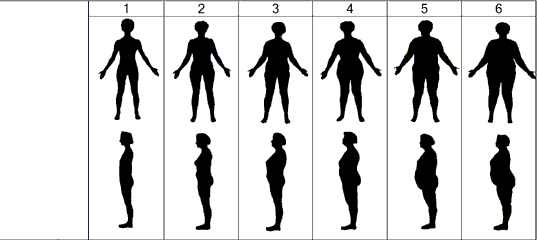 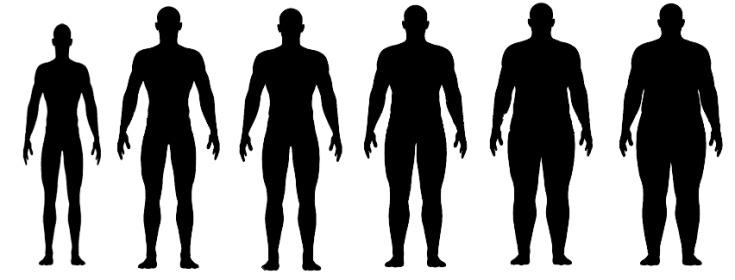 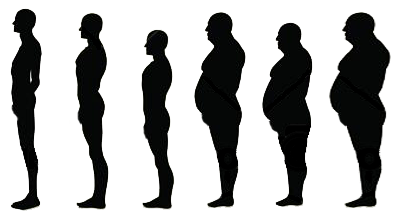 RECORD RESPONSE: _____ _____ [NO PARTNER=7]How satisfied are you with the support you receive from your current social network of friends?Very satisfiedSomewhat satisfiedNot satisfied nor unsatisfiedSomewhat dissatisfiedVery dissatisfied Is your current social networkMostly other lesbian and bisexual womenA mix of LGBT peopleA mix of women, LB and straightA mix of heterosexual men and women and LGBT peopleMostly heterosexual people
VI.	Health AssessmentRead introduction: These questions are basic health questions. It will include me taking down your height, weight and measuring your waist circumference with a measuring tape. Is it okay for me to measure your waist? A clinic staff member will take your blood pressure as well. 6.1. What is your current height? ________ ft	_______inches6.2. Record current weight ________ pounds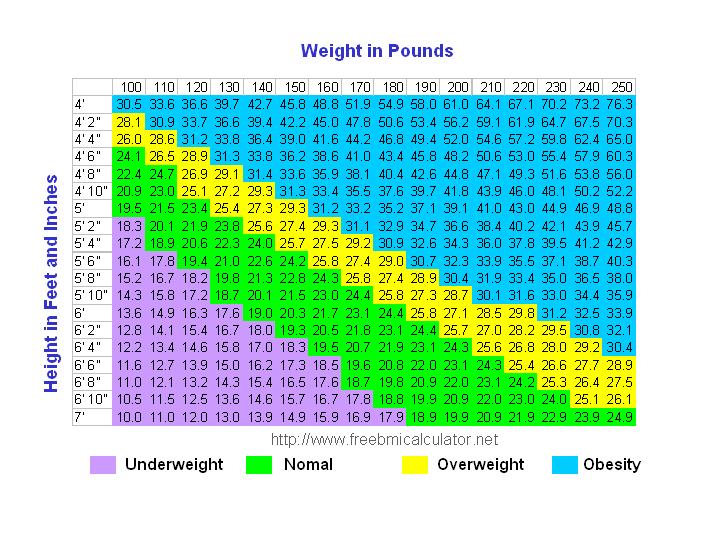 6.3. BMI = __________________ (filled in by staff)6.4. Waist circumference _____________ inches6.5. Blood pressure ______________6.6. Have you had at least one menstrual period in the past 12 months?  (Please do not include bleedings caused by medical conditions, hormone therapy, or surgeries)._____1	Yes_____2	No SKIP TO 6.6C	6.6A. Is your period:		_____1	Regular (approximately once a month)			_____2	Irregular	6.2B Why do you think your period is irregular? _____________________________	SKIP TO 6.7.6.6C How long has it been since your last period? ____________ months (calculate years into months)6.6D.	What are you doing to manage your menopause symptoms?Hormone treatmentNutritional treatmentHerbal treatmentOther prescription medicationsMeditationOther ________________6.7. Do you currently have or have you ever had any of the following health concerns or chronic conditions?Heart attackStrokeHigh blood pressureHigh cholesterol (hyperlipidemia, high triglycerides)AsthmaEmphysema, COPD, chronic bronchitis or other lung diseasePrediabetesDiabetesArthritisChronic painLab TestingTotal cholesterol _________LDL ___________	HDL __________	Triglycerides ___________Hemoglobin A1C ______________Note: 	Core questions across study sites are indicated with an * at their start.Almost NeverSome-timesFairly OftenVery OftenFactor 1: DisinhibitionFactor 1: DisinhibitionFactor 1: DisinhibitionFactor 1: DisinhibitionFactor 1: DisinhibitionI stop eating when I’m full even when eating something I love. 1234When a restaurant portion is too large, I stop eating when I’m full.1234When I eat at “all you can eat” buffets, I tend to overeat. 1234If there are leftovers that I like, I take a second helping even though I’m full. 1234If there’s good food at a party, I’ll continue eating even after I’m full. 1234When I’m eating one of my favorite foods, I don’t recognize when I’ve had enough. 1234When I’m at a restaurant, I can tell when the portion I’ve been served is too large for me. 1234If it doesn’t cost much more, I get the larger size food or drink regardless of how hungry I feel.1234Factor 4: Emotional ResponseFactor 4: Emotional ResponseFactor 4: Emotional ResponseFactor 4: Emotional ResponseFactor 4: Emotional ResponseWhen I’m sad I eat to feel better.1234When I’m feeling stressed at work I’ll go ﬁnd something to eat.1234I have trouble not eating ice cream, cookies, or chips if they’re around the house.1234I snack without noticing that I am eating. 1234Factor 5: DistractionFactor 5: DistractionFactor 5: DistractionFactor 5: DistractionFactor 5: DistractionMy thoughts tend to wander while I am eating. 1234I think about things I need to do while I am eating. 1234I eat so quickly that I don’t taste what I’m eating.1234Never Very Infrequently Somewhat Infrequently Somewhat Frequently Very Frequently Almost AlwaysI could be experiencing some emotion and not be conscious of it until some time later.123456I break or spill things because of carelessness, not paying attention, or thinking of something else.123456I find it difficult to stay focused on what's happening in the present.123456I tend to walk quickly to get where I'm going without paying attention to what I experience along the way.123456I tend not to notice feelings of physical tension or discomfort until they really grab my attention.123456I forget a person's name almost as soon as I've been told it for the first time.123456It seems I am "running on automatic," without much awareness of what I'm doing.123456I rush through activities without being really attentive to them.123456I get so focused on the goal I want to achieve that I lose touch with what I'm doing right now to get there.123456I do jobs or tasks automatically, without being aware of what I'm doing.123456I find myself listening to someone with one ear, doing something else at the same time.123456I drive places on "automatic pilot" and then wonder why I went there.123456I find myself preoccupied with the future or the past. 123456I find myself doing things without paying attention. 123456I snack without being aware that I'm eating. 123456NeverAlmost NeverSometimesFairly OftenVery OftenIn the last month, how often have you been upset because of something that happened unexpectedly?01234In the last month, how often have you felt that you were unable to control the important things in your life?01234In the last month, how often have you felt nervous and “stressed”?01234In the last month, how often have you felt confident about your ability to handle your personal problems?01234In the last month, how often have you felt that things were going your way?01234In the last month, how often have you found that you could not cope with all the things that you had to do?01234In the last month, how often have you been able to control irritations in your life?01234In the last month, how often have you felt that you were on top of things?01234In the last month, how often have you been angered because of things that were outside of your control?01234In the last month, how often have you felt difficulties were piling up so high that you could not overcome them?01234Social Isolation: FamilySocial Isolation: Family*5.7 How many relatives do you see or hear from at least once a month?0 = none 
1 = one 
2 = two 
3 = three or four 
4 = five thru eight 
5 = nine or more*5.8 How many relatives do you feel at ease with that you can talk about private matters?0 = none 
1 = one 
2 = two 
3 = three or four 
4 = five thru eight 
5 = nine or more*5.9 How many relatives do you feel close to such that you could call on them for help?0 = none 
1 = one 
2 = two 
3 = three or four 
4 = five thru eight 
5 = nine or moreSocial Isolation: FriendshipsSocial Isolation: Friendships*5.10 How many of your friends do you see or hear from at least once a month?0 = none 
1 = one 
2 = two 
3 = three or four 
4 = five thru eight 
5 = nine or more*5.11 How many friends do you feel at ease with that you can talk about private matters?0 = none 
1 = one 
2 = two 
3 = three or four 
4 = five thru eight 
5 = nine or more*5.12 How many friends do you feel close to such that you could call on them for help?0 = none 
1 = one 
2 = two 
3 = three or four 
4 = five thru eight 
5 = nine or more